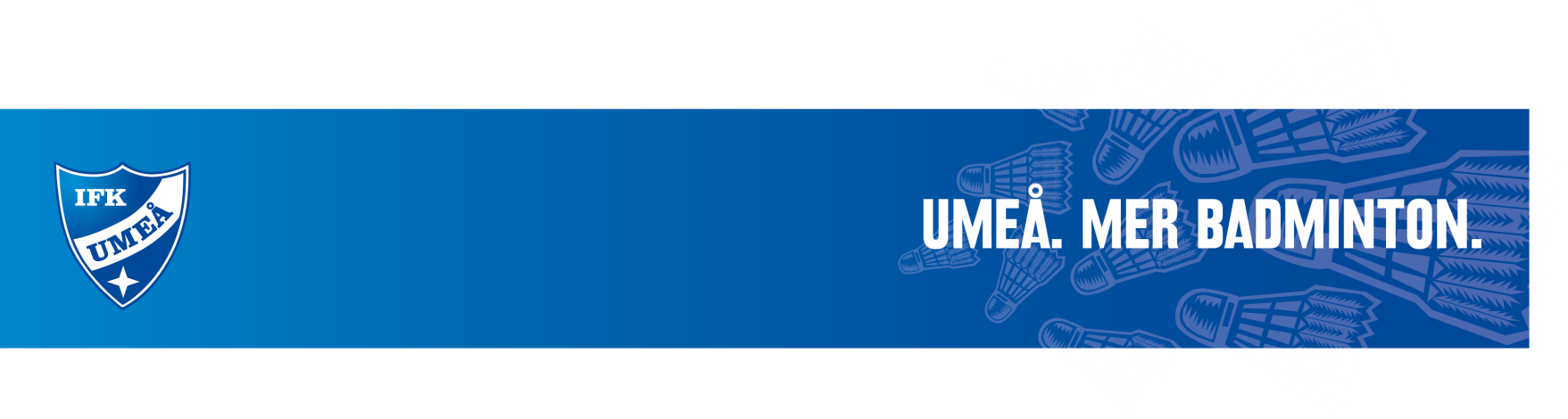 Styrelsemöte 4Badmintonstadion 18/9 2019Närvarande: Lisa Andersson, PO Johansson, Ann Gerd Sjöström, Hasse Lundgren, Jörgen Forslund, Erika Brännström, Marina Bergström och Simon Knutsson.Val av mötets ordförande:  Hasse LundgrenVal av mötets sekreterare:  Hasse LundgrenVal av mötets protokolljusterare: Erika BrännströmGenomgång av förra mötets protokoll.Kassören meddelar att ekonomin ser bra ut enligt budget och att PO, Ann Gerd, Simon och Daniel har ett ekonomiskt möte inför bokslut och upprättande av ny budget för 2020.Styrelsen beslutar godkänna att spelare får skaffa egna sponsorer.Styrelsen beslutar godkänna uppdatering av tävlingsdator på egna arrangemang. Styrelsen beslutar att bifalla tränarteamets nya uttagningskriterier för Division 1.Styrelsen beslutar att Per Olof Johansson POJ Support fakturerar IFK Umeå kansli för utförda tjänster löpande.Styrelsen beslutar att de nya matpriserna på Badmintonstadion är 50:- för funktionärer och 90:- för övriga.SM ansvarige PO höll en information om hur SM 2020 arbetet fortskrider och att PO, Björn och Lisa ansvarar för utskick och presentation inför Kick – off på Universitetet onsdagen 20/11 kl 1800.Nästa styrelsemöte måndagen 21/10 kl 1700 Badmintonstadion.Sekreterare:				Justeras:			         Ordförande: